RevisionPlease study from English booklet,grammar booklet,copybooks and booksUnderline the correct answer:People go to the (harbour – fortune teller – snowman) to tell them about the future.It rains every day for weeks and weeks in the (spring – summer – monsoon).Don't be angry, there is no reason for your (angry – anger – worried).The area where ships can stop is called (harbour – massive – rough).The ship hit a rock and started to (sink – rise – move).I saw this (small – young – massive) tree before, it is very big.The part of vehicle that produces power to make it move is called (rough – harbour – engine).The antonym of sink is (stupid – float – active).The synonym of frightened is (scared – safe – happy).Yesterday, it was (imperfect – perfect – dark) weather for fishing. We fished a lot of fish.(Evaporation – Condensation – Steam) means when the liquid turns into gas.I will (heat – vapour – flow) the milk up, I like drinking it warm.When you boil water, you can see (steam – air – water) coming out of it.The antonym of heavy is (dark – sick – light).(Evaporation – Condensation – Steam) means when the gas turns into liquid.We can see (lightening – thunder – rain) in the sky; it is like the flash of the camera.(Dropped – Droplets – Dropping) are very small drops of liquid.The antonym of warm is (heat – cool – low).I (was reading – am reading – were reading) a story to my grandson now.He (see – saw – seen) his friend last week.(While – If – When) she was running, she fell in a hole.Listen! The canary (was singing – is singing – sang) prettily.Give one word for:The time when there is a lot of rain every day. (		       )Very large.							   (		       )Just right.								   (		       )Repair something that is broken or damaged.   (		       )To go down under water.			           (		       )Very small drops of liquid.				   (		       )To make something hot or warm.			   (		       )Move in a steady continuous way.			   (		       )Water in the form of gas.			           (		       )Rewrite the following sentences using the words in brackets:We were having good time all day yesterday.		(not)……………………………………………………………I was absent because I was ill.					(…?)……………………………………………………………The boys (swim) in the pool at this moment.      (correct)……………………………………………………………Ali sometimes (play) computer games before he sleeps. (correct)……………………………………………………………The students always listen to the teacher carefully. (now)……………………………………………………………Listen! This girl is singing beautifully.		       (usually)……………………………………………………………Samia studies very hard every day.				(not)……………………………………………………………They (have) a nice picnic yesterday.                         (correct)……………………………………………………………When I phoned him, he was having a shower.	        (while)……………………………………………………………He (watch) TV while his sister (play) the piano.   (correct)……………………………………………………………Mona (do) her H.W. at 5 o'clock yesterday.          (correct)……………………………………………………………The teacher explained this lesson last week.	       (not)……………………………………………………………They stopped talking while I was singing.            (when)……………………………………………………………When the telephone (ring), I (eat).                        (correct)……………………………………………………………She was cooking when the light went out.   	       (What..?)……………………………………………………………I received a message yesterday.		               (not)……………………………………………………………She (study) for 6 hours.                                         (correct)……………………………………………………………29. We walked in the street. It started to rain.             (while)………………………………………………………………30. They were having dinner when I phoned them.    (while)………………………………………………………………32. I went to Alexandria last summer.                        (where..?)………………………………………………………………36. I have seen a dolphin three times before.              (last month)………………………………………………………………Choose the correct answer:We (speak – spoke – have spoken) to our friends yesterday.She (cooks – cooked – was cooking) all day yesterday.I usually (play – plays – played) football.When I (start – started – was starting) my H.W., I (listened – was listening – listen) to music.My mum (cooked – have cooked – was cooking) while my sister (wash – washed – was washing) the dishes.The girls (dance – was dancing – were dancing) when their mum (come – came - was coming).I haven't seen my uncle (for – since – ago) last year.(Was – Are – Were) you absent yesterday?She often (goes – go – went) to the cinema.(Did – Do – Does) you speak English in class every day?At nine o'clock last night, we (watch – watched – were watching) TV.The man (was waiting – is waiting – waits) at the bus stop when the accident happened.While he (was crossing – crossed – crosses) the road, a fast car hit him.Where did you (spend – spent – spends) your last summer holiday? Is Sama (talk – talking – talked on the phone right now?Where (were you going – are you going – do you go) now?I left home while my brother (watched – was watching – watches) my brother a match.Complete the missing parts in the following dialogues:Sami: Have you got a key pal?Ahmed:…………………………………………………..Sami:………………………………………………………?Ahmed: He comes from England.Sami: ………………………………………………….?Ahmed:He speaks English.Sami: …………………………………………..... ……….?Ahmed: No, I haven't been to England.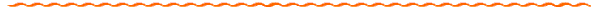 Huda: ……………………………………………?Shahi: I have been to the park.Huda: Who did you go with?Shahi:……………………………………………………….Huda:……………………………………………………..?Shahi: We played hide and seek and other games.Huda:……………………………………………………..?Shahi: Yes, we had a wonderful time there.========================The Bronze Bust MysteryAnswer the following questions:1- "I'm taking you to the cinema to see a film." CommentGrandad said that to Robert and Lucy when he took them to the cinema to watch a film about the Romans. 2- What was the film about?It was a story about life in Ancient Rome in the year 130.3- What is the time-travel phone?It's an invention for travelling through time.4- What was the password of the mobile phone?Adventure.5- "Why are they wearing those strange clothes" CommentMarcus said that to Robert and Lucy when he saw them in his room.6- What was Magnus Andronicus reading?He was reading some messages from Senator Julius about the party.7- Where do the children sit during the party?They sit on the upper floor.8- "That's Salvius." CommentMarcus said that to Robert and Lucy when he pointed to Salvius ,the slave, who was standing near the bust on the pedestal.9- "A bust is not good to him, but if he sells it he can use the money to buy things he wants." CommentCamilla said that to the children when she thought that Salvius was the thief.10- Why was Senator Julius angry?Because his bronze bust was missed in the party.Complete the following sentences:1- Grandad was an inventor he invented new kinds of mobile phones.2- The Roman boy's name was Marcus and his father's name was Magnus Andronicus .3- Senators are rich people who meet at the Senate House in Rome.4- Veximus is really a bad man.========================Reading comprehension:1) Read the following passage and answer the following questions below.     Nada comes from Luxor. She is sixteen and half and she lives in a house with her parents. She has one sister and two brothers. Nada‘s father is a businessman who travels all over the world. Her mother is a teacher of English. Nada likes learning foreign languages. She speaks French very well, and she speaks a little German language. She knows that English is spoken by many people all over the world. So she reads it most of her time and she listens to the English news and watches English film on TV to improve English.  Nada‘s favorite hobbies are music and painting. She has come first in music competition. She hopes to be a doctor because she is interested in medicine.  A) Answer the following question.1. What language does nada speak?…………………………………………………………………2. How does she improve her English?……………………………………………………………………3. Where does Nada come from?………………………………………………………………………B)  Choose the correct answer.4. Nada is (English– Egyptian- French).5. Nada‘s father is a (Teacher- Doctor- Businessman).  6. She likes to go Germany to improve her (Arabic- French- German)2) Read the following passage and answer the following questions below.            We live in the age of the computer. Computers are widely used in all fields of life. They are used in scientific as well as practical fields to give exact quick results for operations that used to take a long time to be done. Beginning with your electronic watch and your personal calculator and ending with the rockets, life has become much easier than before.             These inventions help us to live a comfortable life and make our houses and cities better places to live in. What’s more, travelling from one place to another has become enjoyable and comfortable. The radio, the television and the internet have connected the world and made it a small village. Modern inventions save time, effort and money to make life easier, more comfortable and enjoyable. No one knows what may happen in the future. A) Answer the following question.1. What made life easier than before?……………………………………………………………………2. Why are computers useful?………………………………………………………3. How has the world become a small village?………………………………………………………………………B) Choose the correct answer.4. Computers are ……………… used in modern life.     a) rarely	          b) not                         c) widely 5. Life has become much easier than before because of using ………………        a) modern inventions      b) many field              c) practical fields6. We live in the age of ………………     a) cinema                           b) computer              c) schools